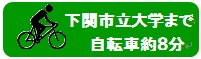 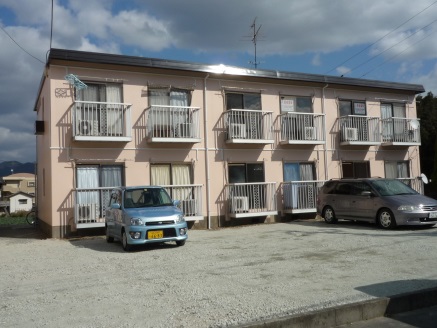 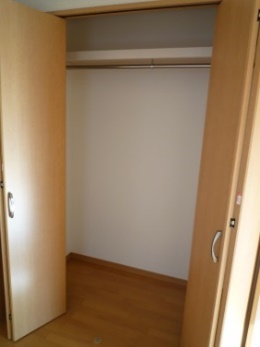 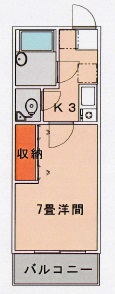 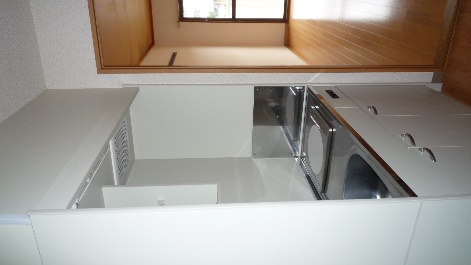 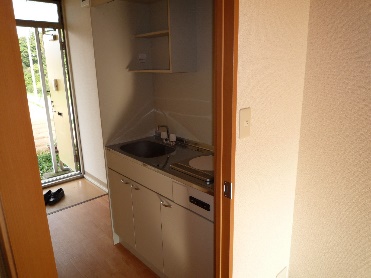 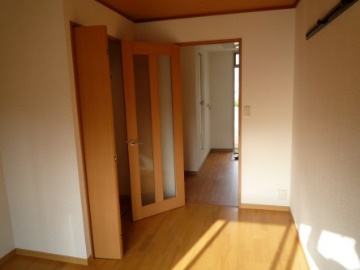 　　●都市ガス、上下水道　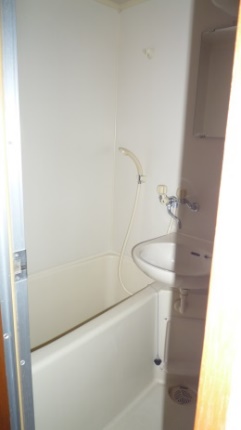 　　●エアコン、照明付　  　　●洗濯機置場室内　　  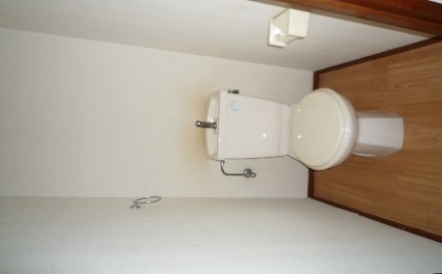 　　●クローゼット　　　　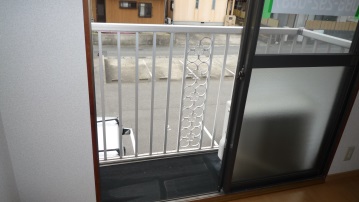 　　●給湯（２ヶ所）      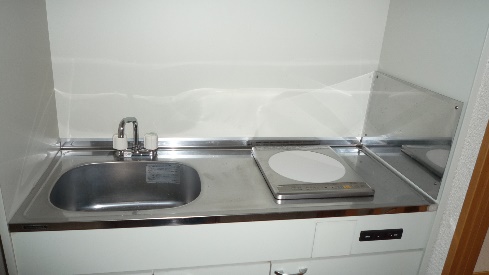 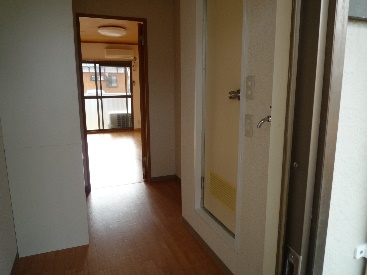 　　●風呂（湯はり設定）  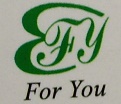 　　●ミニキッチン（ＩＨ）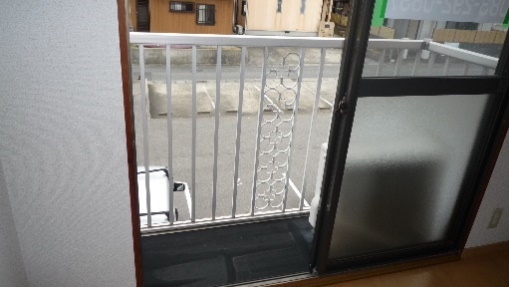 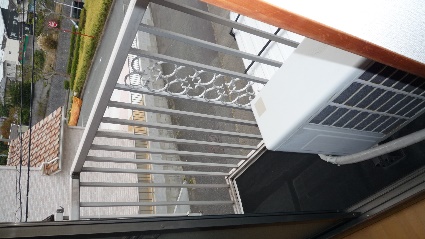 賃　料共益費込構　造軽量鉄骨造築　年昭和６２年７月面　積20.94㎡